          Об утверждении Порядка расходования средств субсидии из краевого бюджета на модернизацию образовательного процесса муниципальных образовательных организаций дополнительного образования детей в области культуры и искусства города Канска          На основании постановления Правительства Красноярского края от 10.07.2015 № 357-п «Об утверждении перечня муниципальных образований Красноярского края – получателей субсидий на модернизацию образовательного процесса муниципальных образовательных организаций дополнительного образования детей в области культуры и искусства в 2015 году», государственной программы Красноярского края «Развитие культуры и туризма», утвержденной постановлением Правительства Красноярского края от 30.09.2013 № 511-п, руководствуясь ст. 30, 35 Устава города Канска, ПОСТАНОВЛЯЮ:          1.Утвердить Порядок расходования средств субсидии из краевого бюджета на модернизацию образовательного процесса муниципальных образовательных организаций дополнительного образования детей в области культуры и искусства города Канска, согласно приложению.          2.Ведущему специалисту Отдела культуры администрации г.Канска  Д.С.Чечекиной опубликовать настоящее постановление в газете «Официальный Канск», разместить на официальном сайте муниципального образования город Канск в сети Интернет.          3.Контроль за исполнением настоящего постановления возложить на заместителя главы города по социальной политике Н.И. Князеву и заместителя главы города Канска по экономике и финансам Н.В. Кадач.          4.Постановление вступает в силу со дня официального опубликования и распространяется на правоотношения, возникшие с 15.07.2015 года.Исполняющий обязанностиГлавы города Канска                                                                        С.Д. Джаман   Приложение к постановлениюадминистрации г. Канскаот 20.08. 2015  № 1310ПОРЯДОКрасходования средств субсидии из краевого бюджета на модернизацию образовательного процесса муниципальных образовательных организаций дополнительного образования детей в области культуры и искусства города Канска          1. Настоящий порядок устанавливает расходование средств субсидии из краевого бюджета на реализацию мероприятий подпункта 1.3 «Предоставление субсидий бюджетам муниципальных образований на модернизацию образовательного процесса муниципальных образовательных организаций дополнительного образования детей в области культуры и искусства» пункта 1 «Развитие системы непрерывного образования в области культуры» приложения № 2 к подпрограмме 5 «Обеспечение условий реализации государственной программы и прочие мероприятия» государственной программы Красноярского края «Развитие культуры и туризма», утвержденной постановлением Правительства Красноярского края от  30.09.2013 № 511-п.          2. Главным распорядителем средств субсидии является Отдел культуры администрации г. Канска (далее – Отдел культуры). Средства субсидии направляются на реализацию мероприятий согласно Соглашению о предоставлении субсидии муниципальному образованию Красноярского края из краевого бюджета № 238 от 15.07.2015.          3. Отдел культуры предоставляет Муниципальному казенному учреждению «Финансовое управление администрации города Канска» (далее – МКУ «ФУ г. Канска») бюджетную заявку на финансирование расходов по вышеуказанной субсидии.          4. МКУ «ФУ г. Канска» по мере поступления средств в виде субсидии из краевого бюджета по заявке Отдела культуры перечисляет денежные средства в течение 5 рабочих дней на счет главного распорядителя. Отдел культуры, в соответствии с соглашением о предоставлении субсидии на иные цели, денежные средства перечисляет на счет Муниципального бюджетного образовательного учреждения дополнительного образования детей г. Канска Детская музыкальная школа № 2 (далее – ДМШ № 2).          5. Размер долевого участия бюджета города составляет не менее 1 % от объема средств субсидии из краевого бюджета.          6. Отдел культуры не позднее 5-го числа месяца, следующего за отчетным, предоставляет ежемесячный отчёт в МКУ «ФУ г. Канска» и министерство культуры Красноярского края о целевом использовании средств субсидии.          7. В случае неиспользования средств субсидии до 15 декабря текущего года, Отдел культуры возвращает не использованные средства субсидии со своего лицевого счета на единый счет бюджета города Канска. МКУ «ФУ г. Канска» в срок до 25 декабря текущего года возвращает вышеуказанные средства в краевой бюджет.           8. Ответственность за целевое и эффективное использование средств субсидии, своевременное и достоверное предоставление отчётных данных в МКУ «ФУ г. Канска» и министерство культуры Красноярского края возлагается на Отдел культуры,ДМШ № 2.  Подготовка отчётных данных возлагается на Муниципальное казенное учреждение «Межведомственная централизованная бухгалтерия».Начальник Отдела культуры                                                          Л.В. Шляхтова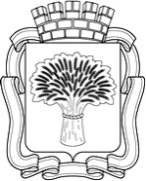 Российская ФедерацияАдминистрация города Канска
Красноярского краяПОСТАНОВЛЕНИЕРоссийская ФедерацияАдминистрация города Канска
Красноярского краяПОСТАНОВЛЕНИЕРоссийская ФедерацияАдминистрация города Канска
Красноярского краяПОСТАНОВЛЕНИЕРоссийская ФедерацияАдминистрация города Канска
Красноярского краяПОСТАНОВЛЕНИЕ20.08.2015 г.№1310